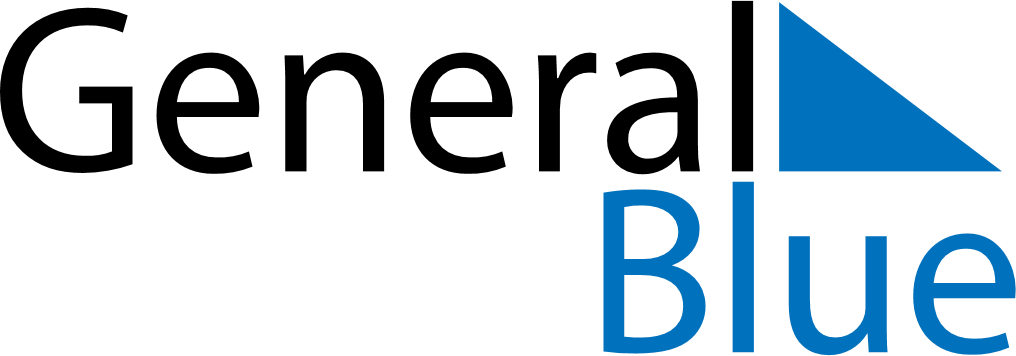 May 2024May 2024May 2024May 2024May 2024May 2024Tervola, Lapland, FinlandTervola, Lapland, FinlandTervola, Lapland, FinlandTervola, Lapland, FinlandTervola, Lapland, FinlandTervola, Lapland, FinlandSunday Monday Tuesday Wednesday Thursday Friday Saturday 1 2 3 4 Sunrise: 4:36 AM Sunset: 9:59 PM Daylight: 17 hours and 23 minutes. Sunrise: 4:32 AM Sunset: 10:03 PM Daylight: 17 hours and 30 minutes. Sunrise: 4:28 AM Sunset: 10:07 PM Daylight: 17 hours and 38 minutes. Sunrise: 4:24 AM Sunset: 10:10 PM Daylight: 17 hours and 46 minutes. 5 6 7 8 9 10 11 Sunrise: 4:20 AM Sunset: 10:14 PM Daylight: 17 hours and 54 minutes. Sunrise: 4:16 AM Sunset: 10:18 PM Daylight: 18 hours and 2 minutes. Sunrise: 4:12 AM Sunset: 10:22 PM Daylight: 18 hours and 9 minutes. Sunrise: 4:08 AM Sunset: 10:26 PM Daylight: 18 hours and 17 minutes. Sunrise: 4:04 AM Sunset: 10:30 PM Daylight: 18 hours and 25 minutes. Sunrise: 4:00 AM Sunset: 10:34 PM Daylight: 18 hours and 33 minutes. Sunrise: 3:56 AM Sunset: 10:38 PM Daylight: 18 hours and 41 minutes. 12 13 14 15 16 17 18 Sunrise: 3:52 AM Sunset: 10:41 PM Daylight: 18 hours and 49 minutes. Sunrise: 3:48 AM Sunset: 10:46 PM Daylight: 18 hours and 57 minutes. Sunrise: 3:44 AM Sunset: 10:50 PM Daylight: 19 hours and 5 minutes. Sunrise: 3:40 AM Sunset: 10:54 PM Daylight: 19 hours and 13 minutes. Sunrise: 3:36 AM Sunset: 10:58 PM Daylight: 19 hours and 22 minutes. Sunrise: 3:32 AM Sunset: 11:02 PM Daylight: 19 hours and 30 minutes. Sunrise: 3:28 AM Sunset: 11:06 PM Daylight: 19 hours and 38 minutes. 19 20 21 22 23 24 25 Sunrise: 3:23 AM Sunset: 11:10 PM Daylight: 19 hours and 46 minutes. Sunrise: 3:19 AM Sunset: 11:14 PM Daylight: 19 hours and 55 minutes. Sunrise: 3:15 AM Sunset: 11:19 PM Daylight: 20 hours and 3 minutes. Sunrise: 3:11 AM Sunset: 11:23 PM Daylight: 20 hours and 11 minutes. Sunrise: 3:07 AM Sunset: 11:27 PM Daylight: 20 hours and 20 minutes. Sunrise: 3:03 AM Sunset: 11:32 PM Daylight: 20 hours and 28 minutes. Sunrise: 2:58 AM Sunset: 11:36 PM Daylight: 20 hours and 37 minutes. 26 27 28 29 30 31 Sunrise: 2:54 AM Sunset: 11:40 PM Daylight: 20 hours and 46 minutes. Sunrise: 2:50 AM Sunset: 11:45 PM Daylight: 20 hours and 54 minutes. Sunrise: 2:46 AM Sunset: 11:50 PM Daylight: 21 hours and 3 minutes. Sunrise: 2:41 AM Sunset: 11:54 PM Daylight: 21 hours and 12 minutes. Sunrise: 2:37 AM Sunset: 11:59 PM Daylight: 21 hours and 21 minutes. Sunrise: 2:32 AM Sunset: 12:04 AM Daylight: 21 hours and 31 minutes. 